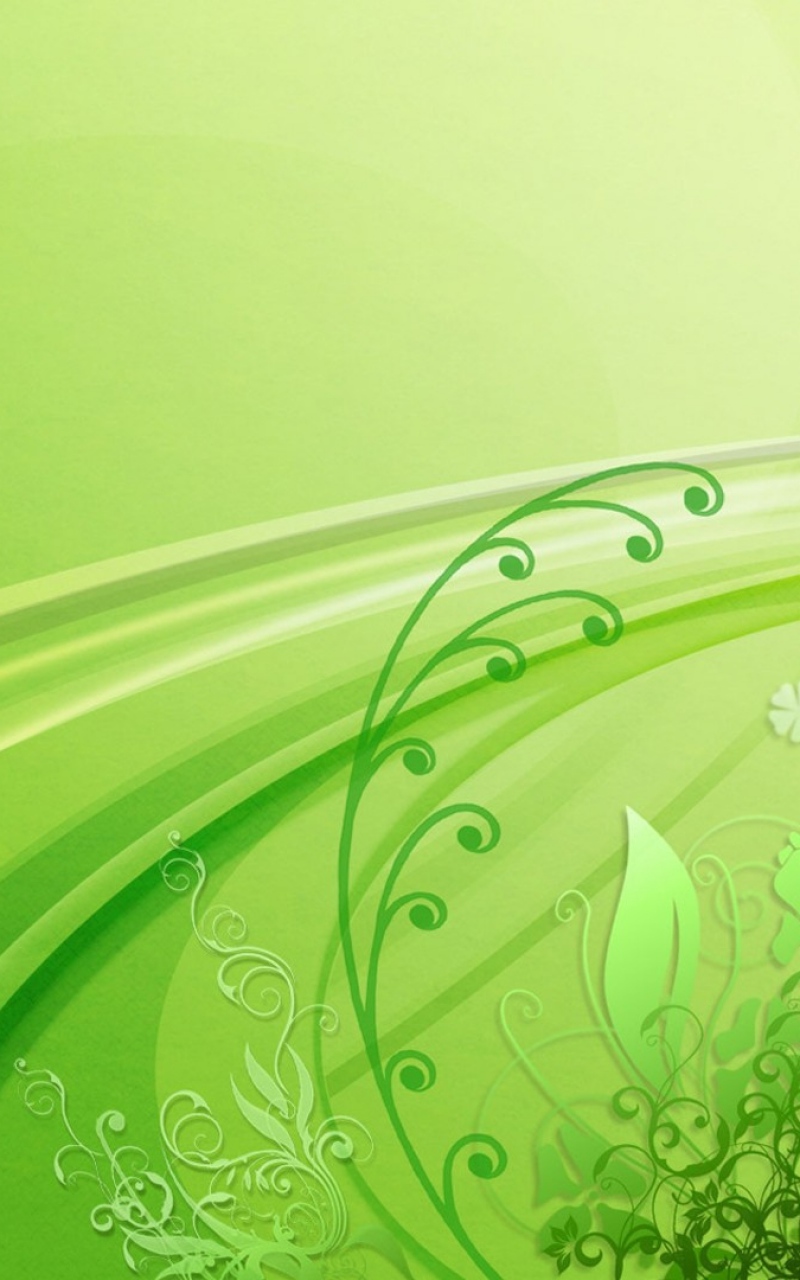 СОДЕРЖАНИЕВВЕДЕНИЕ …………………………………………………………………………...3I. ОБЩАЯ ХАРАКТЕРИСТИКА ОРГАНИЗАЦИИ …………………………...41.1. Краткая историческая справка ……………………………………………...41.2. Основные сведения об Организации ……………………………………….41.3.  Цели и виды деятельности Организации ………………………………….51.3.1. Цель деятельности Организации …………………………………………51.3.2. Основные виды деятельности ………………………………………………...61.4. Особенности микрорайона организации ……………………………………….6II. АНАЛИЗ ОРГАНИЗАЦИИ И КАЧЕСТВА УЧЕБНО-ВОСПИТАТЕЛЬНОГО ПРОЦЕССА …………………………………………………………………………………72.1. Условия осуществления образовательного процесса …………………………72.2. Режим работы организации ………………………………………………………82.3. Особенности программно-методического обеспечения ……………………….92.4. Контингент детей, вовлечѐнных в образовательный процесс ………….…….102.5. Дополнительные муниципальные услуги (платная деятельность), условия и порядок их предоставления …………………………………………..…122.6. Кадровый состав …………………………………………………………………14III. РЕЗУЛЬТАТЫ ДЕЯТЕЛЬНОСТИ ОРГАНИЗАЦИИ, КАЧЕСТВО ОБРАЗОВАНИЯ 183.1. Система отслеживания результатов образовательной деятельности в ЦДТ …183.2. Достижения воспитанников МБОО ДО ЦДТ ПГО в 2016-2917 учебном году …………………………………………………………………………..193.3. Инновационная деятельность в организации ……………………………………243.4. Воспитательная работа ……………………………………………………………283.5. работа с родителями ………………………………………………………………313.6. Социальная активность и внешние связи Центра детского творчества ……….323.7. Финансово-экономическая деятельность организации …………………………32ЗАКЛЮЧЕНИЕ .................................…………………………………………………..34 ВВЕДЕНИЕ Дополнительное образование детей – особое образовательное пространство, осваиваемое в свободное внеурочное время ребёнка с учётом его интересов и потребностей. Оно является одной из составляющих сфер образования, которая учитывает все факторы, влияющие на воспитание, развитие и формирование личности ребёнка.В докладе содержится информация о деятельности МБОО ДО ЦДТ ПГО за 2016-2017 учебный год, которая подготовлена в соответствии с требованиями Федерального законодательства в сфере образования в части, касающейся внедрения публичной отчетности образовательного учреждения.                   Цель настоящего доклада: обеспечение информационной открытости для широкой общественности в вопросах образовательной деятельности МБОО ДО ЦДТ ПГО, результатах и перспективах его развития.Главной задачей доклада является публичное ознакомление с работой МБОО ДО ЦДТ ПГО, повышение эффективности дополнительного образования детей в сотрудничестве с образовательными учреждениями, а так же расширения круга социальных партнеров.Доклад размещен на сайте МБОО ДО ЦДТ ПГО: http://cdt.partizansk.orgI. ОБЩАЯ ХАРАКТЕРИСТИКА ОРГАНИЗАЦИИ1.1. Краткая историческая справкаМуниципальная бюджетная образовательная организация дополнительного образования «Центр детского творчества» Партизанского городского округа является правопреемником Дом пионеров и школьников, открытого в городе Сучан (ныне Партизанск) 29 ноября 1944 года. 1 сентября 1992 года учреждение реорганизовано в «Центр детского творчества». А 7 июля 2015 года Центр детского творчества реорганизован в форме присоединения к нему «Станции юных натуралистов». 15 июля 2016 года наименование учреждения «Муниципальное бюджетное образовательное учреждение дополнительного образования детей «Центр детского творчества» Партизанского городского округа (МБОУ ДОД ЦДТ ПГО) изменено на: Муниципальная бюджетная образовательная организация дополнительного образования «Центр детского творчества» Партизанского городского округа.1.2. Основные сведения об ОрганизацииТаблица 1. Основные сведения.1.3.  Цели и виды деятельности Организации1.3.1. Цель деятельности ОрганизацииОсновной целью деятельности, согласно Уставу Организации, является формирование общей культуры личности обучающихся и их нравственных ценностей посредством включения в культурно-творческую деятельность, приобщения к истории и культуре своего народа.Права и обязанности всех участников образовательного процесса должны  соответствовать международным стандартам в области прав человека, в частности, "Всеобщей декларации прав человека", "Конвенции ООН о правах ребенка", а также действующему законодательству Российской Федерации.1.3.2. Основные виды деятельностиДля достижения цели деятельности Организация осуществляет следующие основные виды деятельности:- реализацию образовательных программ дополнительного образования детей (технической, культурологической, спортивно-технической,  художественной, эколого-биологической, туристско-краеведческой направленности и др.), в том числе и программ иных направлений деятельности, а также программ, реализуемых за рамками учебного плана;  - осуществление обучения и воспитания в интересах личности, общества, государства, обеспечение охраны здоровья и создание благоприятных условий для разностороннего развития личности, в том числе возможности удовлетворения потребности обучающегося в самообразовании и профессиональной ориентации; - использование и совершенствование методик образовательного процесса и образовательных технологий;- предоставление специальных условий обучения детей с ограниченными возможностями здоровья, детей-инвалидов, одарённых детей;-  разработку и утверждение образовательных программ и учебных планов; - выявление семей, находящихся в социально-опасном положении, и оказание им содействия в обучении и воспитании детей;- материально-техническое обеспечение и оснащение образовательного процесса, оборудование помещений в соответствии с государственными и местными нормами и требованиями;- обеспечение функционирования системы внутреннего мониторинга качества образования в Организации;-  создание и ведение официального сайта Организации в сети Интернет.1.4. Особенности микрорайона организации Месторасположение: центральная часть города. В шаговой доступности имеется автобусная остановка.В непосредственной близости находятся следующие объекты: МБОУ «СОШ №2», МБОУ «СОШ №12», МБДОУ "Центр развития ребенка - детский сад №14", МБДОУ "Центр развития ребенка - детский сад № 1", МБУ ДО «Детская школа искусств», МАУК «Городской Дворец культуры»,  Центральная городская библиотека, музей истории города Партизанска.Географические факторы способствуют формированию контингента, тем не менее, это не решает в полной мере задачу обеспечения наполняемости контингента и оставляет актуальным направление работы организации в части рекламной деятельности.II. АНАЛИЗ ОРГАНИЗАЦИИ И КАЧЕСТВА УЧЕБНО-ВОСПИТАТЕЛЬНОГО ПРОЦЕССА2.1. Условия осуществления образовательного процессаЦентр детского творчества расположен в  городе Партизанск,  размещается  в цокольном помещении жилого дома по ул. Ленинская 17,   площадью 304  кв. м. С июня 2015 года Центр детского творчества имеет филиал, расположенный по адресу: ул. Садовая, 2А.Для занятий с детьми имеется 9 учебных кабинетов, из них: компьютерных – 1, технического творчества – 1, декоративно-прикладного творчества – 3, кабинет вокального пения – 1,  кабинет фото объединения – 1.  Компьютерный класс имеет выход в Интернет. Имеется театральный зал на 100 мест,  танцевальный зал, рассчитанный  на занятия 15 человек.  Все кабинеты соответствуют требованиям по оснащенности для ведения образовательного процесса в современном образовательном учреждении. ёНаполняемость групп первого года обучения от 15 учащихся, второго – от 12 человек, третьего и  последующих – от 10 воспитанников.Условия осуществления образовательного процесса в учреждении соответствуют нормам и требованиям  СанПин, Положению об учреждении дополнительного образования детей, Уставу Центра детского творчества (приложение к публичному отчётному докладу № 7). Охрана круглосуточная, в штате – сторожа. Центр детского творчества  осуществляет свою образовательную деятельность по образовательным  программам дополнительного образования детей, которые  определяют и регламентируют деятельность педагогов. Содержание программ соответствует приоритетным идеям дополнительного образования детей.Организация образовательного процесса в организации регламентирована  учебным планом (разбивкой содержания образовательной программы по направленностям, по дисциплинам и по годам обучения) и расписанием занятий.Образовательная деятельность  обучающихся в организации имеет свои конкретные,  характерные черты:- осуществляется детьми в свободное от основной учебы время;- отличается самостоятельностью выбора направлений, видов деятельности и возможностью смены сферы деятельности в течение года;- характеризуется добровольностью, инициативностью и активностью всех участников педагогического процесса (обучающихся, родителей (законных представителей), педагогов и т.д., отсутствием жесткой регламентации и жестко заданного результата;- направлена на развитие творческих способностей обучающихся, развивает познавательный интерес и дает право обучающимся сочетать различные направления и формы занятий;- носит неформальный и комфортный характер для всех ее участников.Содержание образовательной деятельности обусловлено  социальным заказом, региональными особенностями и традициями. Она характеризуется многообразием видов и направлений на базе общекультурных, художественных, социальных, бытовых, профессиональных и прочих интересов обучающихся.Результативность учебного процесса в образовании отражают показатели участия воспитанников Центра детского творчества и доля победителей, призёров из их числа в мероприятиях детских коллективов различных уровней: международных, всероссийских, краевых, зональных, городских.2.2. Режим работы организацииЦентр детского творчества организует работу с обучающимися в  течение всего календарного года. По Уставу организации учебный год начинается 15 сентября и заканчивается 20 мая. С 1 по 14 сентября – комплектование детских объединений, с 15 сентября – начало учебных занятий в детских объединениях.С 1 июня по 31 августа организация переходит на летний режим работы. В летне-оздоровительный период на базе организации действует летний лагерь с дневным пребыванием детей, профильные площадки, многодневные походы различной степени сложности и продолжительности. Зачисление в то или иное творческое объединение происходит по желанию обучающегося и письменного заявления родителей.  Каждый обучающийся имеет право  одновременно заниматься в двух объединениях (в соответствии с СанПиН). Кратность посещения занятий в творческих объединениях 2, 3 раза в неделю.  Количество занятий в неделю  определяется образовательной программой педагога. Начало занятий в кружках и творческих объединениях Центра с 8.00 ч,  окончание – не позднее 20.00 ч. Занятия детей в творческих объединениях  проводятся в любой день недели, включая воскресенья.   Продолжительность занятий  45 мин., дошкольники и младшие школьники 30 мин. с обязательным 10 – минутным перерывом между ними для отдыха детей и проветривания помещений.  Обучение  осуществляется индивидуально или в составе объединения, в одновозрастных и в разновозрастных объединениях по интересам. В творческих объединениях  занимаются обучающиеся в возрасте от 6 до 18 лет. Продолжительность обучения детей в творческих объединениях определяется программой детского объединения.   Численный состав объединений определяется Уставом организации:  первый год обучения оптимальное количество детей  -15 человек, второй 12 человек;  последующие  -  не более 10 человек.Занятия во всех объединениях проводятся на бесплатной основе и доступны каждому ребенку.2.3. Особенности программно-методического обеспеченияДеятельность ЦДТ регламентируется Федеральным Законом РФ от 29.12.2012 № 273-ФЗ «Об образовании в Российской Федерации», Уставом Учреждения, Программой развития Учреждения.Организация образовательного процесса осуществляется в соответствии с образовательными программами дополнительного образования детей и расписанием занятий. Обучение учащихся производится по типовым программам дополнительного образования детей, рекомендованным государственными органами управления образования, авторским программам, составительским, модифицированным, оригинальным зарубежным программам, адаптированным к местным условиям.Программно-методическое обеспечение образовательного процесса ежегодно пополняется и обновляется. Участниками образовательного процесса в ЦДТ являются: -	обучающиеся;-	их родители (законные представители);-	педагоги и другие работники ЦДТ.Методы, средства и формы ведения образовательного процесса, представленные в программах, соответствуют возрасту, интересам и потребностям обучающихся, нормам педагогики, возрастной психологии и валеологии. Разнообразие этих форм позволило обновить содержание образования через использование эффективных педагогических технологий, проводить планомерную работу по воспитанию и творческому развитию о                                                                                                                                                                                                           обучающихся, осуществить качественную и полную реализацию образовательных программ и учебного плана ЦДТ.Сроки реализации программ дополнительного образования составляют от 1 года до 4 лет.Программы разработаны педагогами с учетом содержания типовых учебных программ дополнительного образования и программ, разрешенных к реализации Министерством образования и науки РФ. Способы реализации и продолжительности обучения по программам дополнительного образования определяются педагогами  и утверждаются директором.В отличие от программ школы, программы дополнительного образования гораздо более динамичны по своим содержательным характеристикам. Программы, к которым утрачивают интерес дети и родители, как и программы, требующие уникальных специалистов и значительных затрат, зачастую уходят и на их место приходят новые программы. Через содержание образовательных программ каждый педагог раскрывает воспитанникам образовательные и воспитательные возможности своей дисциплины, формирует знания, умения, навыки, способствующие адаптации детей к современной жизни.  Программы, реализуемые в организации, создают условия для самореализации и саморазвития личности, приобретения ею необходимых социальных компетенций, развитие мотивации к познанию и творческой деятельности.  Учебная нагрузка, заложенная в образовательные программы, включает в себя: теоретические и практические учебные занятия, массовые, конкурсные, концертные и досуговые мероприятия, подготовку к ним, зачетные (итоговые мероприятия), организацию летнего отдыха, экскурсии, походы, посещение различных учреждений и мероприятий, самостоятельную работу обучающихся по индивидуальным планам и другие формы работы. Количество часов, отводимых на различные формы учебной работы, фиксируются в учебно-тематическом плане. В зависимости от содержания и особенностей работы коллективов, объединений, секций, студий и т.д. руководитель проводит занятия одновременно со всем составом, по группам или индивидуально.Образовательный процесс в организации является гибкой структурой, быстро реагирует на социальные заказы общества, семьи, потребности обучающихся, выстроен с учетом принципов вариативности, свободы выбора, добровольности на основе современных образовательных технологий и педагогических инноваций.  Приоритетной является предметно-практическая деятельность. При выборе методик преподавания предпочтение отдается развивающим системам, учитывающим индивидуальные особенности занимающихся, способствующим формированию устойчивых навыков самостоятельной работы.  В организации  реализуется  личностно-ориентированное обучение, которое позволяет освоить многоуровневые программы и работать в разновозрастных и разноуровневых учебных коллективах, достаточное количество времени отводится для индивидуальной работы, а для работы с детьми, показавшими высокие результаты, выделяются специальные индивидуальные занятия. Все программы, реализуемые в организации в текущем учебном году, выполнены в полном объеме и достигли поставленных целей и задач. 2.4. Контингент детей, вовлечѐнных в образовательный процессВ 2016-2017 учебном году ЦДТ посещало 835 обучающихся, которые занимались в  19 объединениях по 3 основным направлениям деятельности на бесплатной основе. Таблица 2. Количество обучающихся на бесплатной основе в творческих объединениях ЦДТ в 2016-2017 учебном году.«ЦДТ – ШКОЛА – ДЕТСКИЙ САД» - единый организм в дополнительном образовании детей. Помимо проведения занятий на базе ЦДТ, заключены договора с директорами общеобразовательных школ и заведующими детских садов Партизанска на организацию работы по дополнительному образованию на базе школ  и детских садов с предоставлением оборудования и учебных классов.На базе школ и детских садов городского округа работали объединения:«Детская Риторика», «Оригами» - МБОУ «СОШ №3»;«Бисероплетение» - МБОУ «СОШ №2»;«Юный Флорист», «Юный цветовод» - МБОУ «СОШ №6»;«Экология и творчество» - МБОУ «СОШ №1», МБОУ «СОШ №5»;«Наш дом – природа» - МБДОУ «ЦРР – детский сад №14»Деятельность обучающихся осуществляется в одновозрастных и разновозрастных объединениях по интересам.Высокий показатель сохранности контингента обучающихся в «Центре детского творчества» обусловлен:- профессиональным уровнем педагогического коллектива;- учётом интересов детей и их родителей;- обеспечением высокого уровня участия воспитанников ЦДТ в конкурсах, фестивалях, концертах;- осуществлением психологической поддержки педагогов, детей и семьи;- наличием системы контроля реализации образовательных программ ЦДТ.В этом учебном году преобладала численность обучающихся в объединениях художественно-эстетического и естественнонаучного направлений деятельности в связи с повышенным спросом детей и родителей на образовательные услуги  этих  объединений.В течение учебного года численный  контингент воспитанников полностью сохранен. Возрастной состав творческих объединений был  представлен различными  уровнями  общего образования учащихся (таблица 3).Таблица 3. Возрастные и гендерные показатели контингента обучающихся.Таблица 4. Количество обучающихся по годам обучения  Из общего числа воспитанников преобладают обучающиеся первого года обучения, преимущественно девочки, по возрастному составу – учащиеся младшего школьного возраста (начальная школа). Организация работает над задачей по привлечению к занятиям в различных объединениях Центра детского творчества ребят среднего и старшего школьного возраста.2.5. Дополнительные муниципальные услуги (платная деятельность), условия и порядок их предоставленияС октября 2015 года соответствии с постановлением администрации Партизанского городского округа Приморского края № 696-па от 29.08.2016 г. «Об утверждении Перечня и тарифов на платные услуги, оказываемые муниципальными бюджетными образовательными организациями (учреждениями) дополнительного образования (дополнительного образования детей) Партизанского городского округа» введены платные услуги по следующим направлениям деятельности:Оказание платных образовательных услуг в творческих объединениях;Проведение походов, экскурсий.Проведение праздничных, развлекательных и творческих мероприятий.Реализация сельскохозяйственной продукции, выращенной в процессе образовательной деятельности.Приказом Организации от 01.04.2017 №21-а утверждено Положение об оказании платных образовательных услуг в муниципальной бюджетной образовательной организации дополнительного образования «Центр детского творчества» Партизанского городского округа.Наиболее востребованной и популярной является услуга по оказанию платных образовательных услуг в вокальных объединениях - 29 обучающихся, что отражено в таблице 5.Таблица 5. Количество обучающихся в платных объединениях. В 2017 году важной задачей является проведение активной рекламной кампании по предоставлению платных услуг Организации населению городского округа.Таблица 6. Анализ  полученных доходов от оказания дополнительных  платных услуг.Для зачисления школьника в кружок необходимо его устное заявление. Для дошкольников и детей с ограниченными возможностями, письменное заявление родителей (законных представителей).Медицинские справки о состоянии здоровья ребенка предоставляются в кружки, занятия в которых сопряжены с повышенными физическими нагрузками (хореография, спортивные кружки и т.п.).2.6. Кадровый составКадровый состав ЦДТ сегодня это:  12 педагогов дополнительного образования,  из них – 6 человек имеют  высшую квалификационную категорию,  первую – 5 человек.  Награждены знаком «Почетный работник общего образования РФ» — 2 человека, знаком «Отличник народного просвещения» — 2 человека, Почетной грамотой Министерства образования и науки – 3 человека.В 2017 году педагогу-организатору М. О. Остроушко было вручено благодарственное письмо комитета Государственной Думы Российской Федерации по образованию и науке, а педагог дополнительного образования Л. В. Андреева награждена Почетной грамотой Законодательного собрания Приморского края. Для всех педагогов работа в Центре детского творчества является основной. Таблица 7. Количество педагогических работников (только основные работники)Таблица 8. Возраст педагоговТаблица 9. Стаж работы педагоговТаблица 10. Квалификация педагогических работниковТаблица 11. Учебная нагрузка педагогов Уровень образования педагогов:- высшее  образование имеют – 8 педагогов, из них: педагогическое – 3 педагога;- среднее специальное  образование у 3 педагогов, из них: педагогическое –  2 педагога.В соответствии с  профессиональным стандартом “Педагог дополнительного образования детей и взрослых”, утвержденным приказом Министерства труда и социальной защиты РФ от 8 сентября 2015 г. № 613н все педагоги организации имеют: высшее профессиональное образование или среднее профессиональное образование по направлениям подготовки «Образование и педагогика» или в области, соответствующей преподаваемому предмету (с последующей профессиональной переподготовкой по профилю педагогической деятельности), либо высшее профессиональное образование или среднее профессиональное образование и дополнительное профессиональное образование по направлению деятельности в образовательной организации.В 2016-2017 учебном году 7 педагогов прошли профпереподготовку по специальности «педагог дополнительного образования», 1 педагог – по специальности «учитель информатики». 1 педагог окончил высшее учебное заведение («Приморская государственная сельскохозяйственная академия»). 1 педагог является студентом 4 курса «Находкинского государственного гуманитарно-политехнического колледжа». 1 педагог прошел курсы повышения квалификации в АНО "Санкт-Петербургский центр дополнительного профессионального образования".Обобщение и распространение своего опыта педагоги осуществляли через проведение открытых занятий, мастер-классов, выступлений на педагогических советах и заседаниях методобъединений, публикаций в местных СМИ.Анализ потенциальных возможностей педагогического состава позволяет констатировать, что Центр детского творчества имеет работоспособный коллектив с хорошим соотношением групп по возрасту и стажу. Но очевидно и то, что необходимо регулярно повышать уровень профессионализма педагогических работников.III. РЕЗУЛЬТАТЫ ДЕЯТЕЛЬНОСТИ ОРГАНИЗАЦИИ, КАЧЕСТВО ОБРАЗОВАНИЯ3.1. Система отслеживания результатов образовательной деятельности в ЦДТСовременным средством отслеживания результатов педагогического процесса является педагогический мониторинг, который регулярно используют в работе педагоги «Центра детского творчества» с целью отслеживания эффективности своей деятельности.Мониторинг качества обучения является совокупностью непрерывных контролирующих действий, позволяющих наблюдать и корректировать по мере необходимости продвижение обучающегося от незнания к знанию. При этом можно отслеживать темп, глубину, полноту освоения учебного материала, что рассматривается как результат обучения или обученность.В системе дополнительного образования результатом обучения считается освоение детьми системы знаний, умений и навыков, предусмотренных дополнительными образовательными программами в различных направленностях деятельности, развитие интересов детей, их общих и специальных способностей, формирование мотивов к познавательной деятельности, достижения детей.В Центре детского творчества выделены следующие предметы мониторинга результатов обучения детей:- уровень освоения системы знаний по предмету (теоретическая подготовка - теоретические знания, владение терминологией; практическая подготовка - практические умения и навыки, владение специальным оборудованием);- уровень творческих достижений (в рамках объединения, Центра, города, края, региона и так далее).По каждой дополнительной образовательной программе разработаны критерии и показатели результатов обучения (теоретическая и практическая подготовка ребенка).Для отслеживания результатов обучения детей используются технологии на основе общенаучных методов исследования и специфических методов педагогической диагностики. Для мониторинга результативности в каждой программе определен перечень знаний и умений, которые должны приобрести дети в результате прохождения программы. В течение года воспитанники проходят три этапа аттестации. Система отслеживания результатов образовательной деятельности включает в себя:- первичный контроль;- промежуточный контроль;       - итоговый контроль.Анализ результатов диагностики позволяет педагогам подбирать эффективные способы организации детского коллектива, определять перспективы развития образовательного процесса.3.2. Достижения воспитанников МБОО ДО ЦДТ ПГО в 2016-2017 учебном годуВедущее место в деятельности ЦДТ занимает участие воспитанников в конкурсах, фестивалях и других мероприятиях различного уровня (таблица 12). Таблица 12. Доля детей ставших победителями и призерами в городских, краевых, всероссийских и международных мероприятий 3.3. Инновационная деятельность в организацииПеред педагогическим коллективом стоит актуальная задача – дальнейшего повышения качества образования на основе внедрения инновационных технологий в деятельности педагога и улучшения качества личностно-образовательной среды, положительно влияющей на интеллектуальное, нравственное, физическое совершенствование обучающихся, формирование культуры здорового и безопасного образа жизни.Одним из средств повышения качества образования на современном этапе являются инновационные подходы в учебно-воспитательном процессе. В условиях модернизации образования педагогический коллектив увлечен поиском новых технологий, методов и способов преподавания:1. Использование информационно-коммуникативных технологий, современных психологических технологий в деятельности коллектива;2. Использование Интернет-ресурсов позволяет развивать новые направления и осваивать новые техники в объединениях декоративно-прикладного творчества;3. Применение интерактивных форм работы с детьми в объединениях естественнонаучного и технического направления (работа в микрогруппах, коллективное обсуждение, дискуссия, диспут, скайп-конференция и т. п.);4. Участие детей в Интернет-конкурсах;4. Развитие и поддержка одаренных детей.В объединениях естественнонаучной направленности уже не первый год применяются воспитанники проводят исследовательские работы и реализуют проекты, которые впоследствии достойно представляют на городских, краевых и всероссийский научно-исследовательских конференциях и конкурсах.В современных условиях политика развития кадрового потенциала становится одной из ключевых, поэтому реализация приоритетных направлений обеспечивается, в первую очередь, высоким профессионализмом педагогов. Ежегодно педагоги проводят мастер-классы, принимают участие в конкурсах профессионального мастерства, результаты которых отражены в таблице 13.Таблица 13. Достижения педагоговВ настоящее время в ЦДТ внедряются элементы передовых педагогических технологий: личностно-ориентированного, проблемного, развивающего, игрового, индивидуального, дифференцированного обучения, что позволяет использовать позитивный опыт педагогов Центра в образовательной деятельности. Педагоги работают над темами:- «Основы резьбы по дереву»;- «Проектная деятельность школьников»;- «Воспитание эстетической культуры школьников в условиях дополнительного образования»;- «Особенности работы с детьми с синдромом дефицита внимания и гиперактивности  в учреждении дополнительного образования»;- «Организация проектно-исследовательской деятельности воспитанников в рамках дополнительной образовательной программы «Экология и творчество»;- «Раннее обучение информатике детей дошкольного возраста». Педагогический коллектив  организации находится в постоянном поиске новых форм работы, что  повышает уровень профессиональной культуры, совершенствует ключевые компетенции. 3.4. Воспитательная работаВоспитательная работа в ЦДТ проводится системно и целенаправленно, в тесном сотрудничестве с образовательными и другими учреждениями Партизанского городского округа.Программа мероприятий на учебный год составляется в соответствии с воспитательными задачами и основными направлениями культурно-образовательной деятельности Центра.Цель воспитательной деятельности Центра детского творчества – создание условий для формирования нравственных основ личности и духовной культуры детей, активизация потребностей ребенка в постоянном самосовершенствовании. В течение учебного года коллективом педагогов проводилась целенаправленная и систематическая работа по всем направлениям воспитательной деятельности Центра.Воспитательная работа в течение 2016-2017 учебного года строилась по следующим направлениям:- концертная деятельность;- патриотическая деятельность;- культурно-досуговые мероприятия;- экологическое воспитание;- духовно-нравственное воспитание;- воспитание здорового образа жизни.
           По каждому из указанных выше направлений, была проведены следующие мероприятия:Мероприятия, проводимые Центром детского творчества на муниципальном уровнеМероприятия, проводимые на уровне учреждения3.5. Работа с родителями Большой акцент в своей работе коллектив педагогов ставит на взаимодействие с семьями воспитанников, так как семья и организация дополнительного образования дополняют друг друга, создают наилучшие условия для образования и творческого развития детей разного возраста. Сплотить детей и родителей, сделать их активными участниками педагогического процесса – важная и ответственная задача педагогов дополнительного образования. Коллектив находится в постоянном  поиске  разнообразных форм взаимодействия с родителями, которые бы наиболее полно удовлетворяли запросам детей и родителей и помогли максимально содержательно организовать досуг, повысить уровень педагогической культуры. Только при совместном усилии педагогов и родительской общественности происходят позитивные изменения в воспитании и личностном развитии ребёнка. В ЦДТ ежегодно проводятся мероприятия, активными участниками которых являются не только дети, но и родители:-	«День открытых дверей»;-	консультации для родителей о деятельности Центра, направленные на повышение педагогической грамотности;-	родительские собрания;-индивидуальные беседы;-	совместные игровые программы.  По данным проведенного опроса родителей и родственников обучающихся:— полностью удовлетворены качеством обучения – 98% опрошенных;— частично удовлетворены качеством обучения –2% опрошенных;— не удовлетворены – 0% опрошенных. В каждом объединении педагоги тесно сотрудничают с родителями обучающихся с целью оказания помощи в организации выездов на фестивали и конкурсы за пределы города, проведения  совместных мероприятий, «круглых столов» и т.д. Правильная организация работы с родителями способствует формированию положительных качеств, осознанной мотивации к обучению, ответственности за свои действия и самостоятельности.3.6. Социальная активность и внешние связи Центра детского творчестваЦентр работает в постоянном контакте с различными общественными организациями  и  государственными учреждениями города:- Совет ветеранов войны труда и правоохранительных органов;-  городской отдел культуры и молодежной политики;- городская библиотечная система;- городской музей;- детский дом;- социально-реабилитационный центр «Дружба»;- администрация ПГО;- образовательные школы города и детские сады.3.7.  Финансово – экономическая деятельность организацииФинансово – экономическая деятельность осуществляется через МКУ ЦБОУ ПГО.Организация является муниципальной, получает денежные средства из городского бюджета. Основные статьи расходов – это заработная плата и оплата коммунальных услуг.Годовой бюджет  МБОО ДО ЦДТ ПГО, финансируемый из средств местного бюджета на выполнение муниципального задания,   с учетом корректировок составляет – 11 406 514,00 рублей.В том числе: - на выплату заработной платы – 7 493 490,00 руб. - начисления на выплату заработной платы составили – 2 263 034,00 руб.Расходы на оплату услуг связи составили в размере – 84 900,00 руб.Расходы на оплату коммунальных услуг – в сумме 822 370,41 руб., из них:- потребление электроэнергии – в размере 80 270,00 руб.- услуги теплоэнергии в размере – 713 520,00 руб.- услуги водоснабжения и водоотведения в размере – 28 570,00 руб.Бюджет расходов на содержание имущества в 2017 году составил – 257 645,15 руб., в том числе:На услуги по вывозу и утилизации бытовых отходов, оказываемых МУП «Горхоз»,  выделено 34 159,02 руб. Ежегодные расходы на мероприятия в области пожарной безопасности  составили 59 888,00 руб. Выделены ассигнования на обучение специалистов ответственных: за электроснабжение, теплоснабжение, пожарную безопасность, а также обучение санитарно-гигиеническим требованиям  в размере 13 500,00 руб.Плановые расходы на уплату: земельного налога, негативное воздействие на окружающую среду и другие виды налогов составили – 165 574,44 руб.Сумма расходов на хозяйственные нужды, стройматериалы, приобретение канцелярских принадлежностей составила 12 275,20 руб.А также были выделены средства в сумме 182 400,00 руб. на оздоровление детей в летнем лагере.ЗАКЛЮЧЕНИЕ Анализ деятельности организации в 2016-2017 учебном году позволят сделать следующие выводы: - контингент обучающихся в организации сохранён,  на 98% выполнены  образовательные программы дополнительного образования детей, муниципальное задание на соответствующий период деятельности;- воспитанниками получены качественные знания и умения, позволяющие им эффективно реализовывать свои способности, применять их  в реальной жизни;- квалифицированный кадровый состав педагогических работников в учреждении позволяет  предоставлять населению качественные образовательные услуги.Таким образом, поставленные на 2016-2017 учебный год задачи  педагогическим коллективом МБОО ДО ЦДТ ПГО, в основном выполнены.Основными показателями эффективности деятельности организации являются: выполнение  в полном объёме муниципального задания,  оптимальное выполнение планов Центра детского творчества, качественные и количественные показатели реализации дополнительных образовательных программ, психологический климат коллектива, имидж организации в социальной среде.В 2017-2018 учебном году педагогическому коллективу Центра детского творчества предстоит выполнить следующие задачи:-  в полном объёме выполнить муниципальное задание;- продолжить работу по платным образовательным услугам, приносящей доход организации;- обеспечить повышение качества реализации образовательных программ дополнительного образования детей, как необходимое условие конкурентоспособности организации на рынке образовательных услуг;- обеспечить развитие кадрового потенциала в соответствии с потребностями обновления содержания и повышении качества образования;-совершенствовать и модернизировать информационно-методическое и материально-техническое обеспечение образовательного процесса;- поддерживать высокий уровень проведения досуговых и воспитательных мероприятий для учащихся. МБОО ДО  ЦДТ ПГО  в новом учебном году будет продолжать реализовывать программу развития организации,  хранить сложившиеся за годы своего существования традиции, преумножать копилку достижений.Полное наименованиеМуниципальная бюджетная образовательная организация дополнительного образования «Центр детского творчества» Партизанского городского округаСокращенное названиеМБОО ДО ЦДТ ПГОУчредитель Администрация Партизанского городского округа, действующая от имени муниципального образования Партизанский городской округВышестоящий орган, осуществляющий управление в сфере образованияОтдел образования администрации Партизанского городского округаТипОбразовательная организация дополнительного образованияВид Дополнительное образование детейСтатусЮридическое лицоЛицензия на образовательную деятельность№ 432 от 16 ноября 2016 года (серия 25Л01   № 0001454) выдана Департаментом образования и науки Приморского края (бессрочно)Свидетельство о постановке на учет Российской организации в налоговом органе № 1022500801916 от 13.03.2000 г. (серия 25 № 004022450)Документы, регламентирующие деятельность общеобразовательной организации - Устав (утвержден постановлением администрации Партизанского городского округа от 01.07.2016 г. № 509-па);- локальные актыЮридический адресРоссийская Федерация, 692864, Приморский край, Партизанский городской округ, г. Партизанск, ул. Ленинская, 17.Фактический адресРоссийская Федерация, 692864, Приморский край, Партизанский городской округ, г. Партизанск, ул. Ленинская, 17.692864, Российская Федерация, Приморский край, г. Партизанск, ул. Садовая, дом 2-а.Характеристика контингента обучающихсяДети и подростки от 6 до 18 летОсновные позиции плана (программы) развития образовательного учрежденияСоздание образовательно-воспитательной среды, обеспечивающей наиболее благоприятные условия для развития индивидуальных способностей обучающихся, удовлетворения их актуальных и перспективных культурно-образовательных и жизненных потребностей, успешного социального становления.ДиректорИванова Наталья МихайловнаАдминистративно-педагогический состав- директор;- заместитель директора по учебно-воспитательной работе;- заведующий хозяйством;- методист;- педагог-организатор;- педагоги дополнительного образования (12 человек)Органы самоуправленияПедагогический совет, Попечительские советы объединений, собрание трудового коллективаТелефон8(42363) 6-76-25Сайтhttp://cdt.partizansk.org/E–mailсdtpartizansk@mail.ruНаименование направленияНазвание объединенияКоличество обучающихсяТехническое«Техническое творчество»58Техническое«Информатика и ИКТ»64Художественно-эстетическое«Сольное пение. Вокальный ансамбль»48Художественно-эстетическое«Эстрадный вокал»37Художественно-эстетическое«Театральное объединение»15Художественно-эстетическое«Детская риторика»17Художественно-эстетическое«Бисероплетение»61Художественно-эстетическое«Волшебный мир оригами»57Художественно-эстетическое«Хореография, как вид искусства»66Художественно-эстетическое«Сундучок ремесел»74Художественно-эстетическое«Художественное вязание»12Художественно-эстетическое«Сувенир»57Естественнонаучное«Наш дом – природа»45Естественнонаучное«Юный флорист»28Естественнонаучное«Юный цветовод»15Естественнонаучное«Экология и творчество»96Естественнонаучное«Юный зоолог»73Естественнонаучное«Юный натуралист»12ИтогоИтого835Возрастные показателиКоличество детейИз нихИз нихВозрастные показателиКоличество детейдевочекмальчиковМладшие школьники (7-9 лет)550382168Средние школьники (10-14 лет)26717097Старшие школьники (15-18 лет)18153Итого 835764368I год обученияII год обученияIII и более года обучения60419437№ п/пНаименование объединенияКоличество обучающихся1.«Эстрадный вокал» 32.«Мир вокального искусства»263.«Танцевальное объединение «Восторг»134.«Шейпинг»195.«Бисероплетение»56.«Природа вокруг нас»117.«Экология и творчество»14Итого Итого 91Доход, полученный от оказания дополнительных платных услуг  за период 2014-2015 г.г.Доход, полученный от оказания дополнительных платных услуг  за период 2014-2015 г.г.Доход, полученный от оказания дополнительных платных услуг  за период 2014-2015 г.г.Доход, полученный от оказания дополнительных платных услуг  за период 2014-2015 г.г.Доход, полученный от оказания дополнительных платных услуг  период 2015 - 2016 г.г.Доход, полученный от оказания дополнительных платных услуг  период 2015 - 2016 г.г.Доход, полученный от оказания дополнительных платных услуг  период 2015 - 2016 г.г.Доход, полученный от оказания дополнительных платных услуг  период 2015 - 2016 г.г.Доход, полученный от оказания дополнительных платных услуг  период 2016 - 2017 г.г.Доход, полученный от оказания дополнительных платных услуг  период 2016 - 2017 г.г.Доход, полученный от оказания дополнительных платных услуг  период 2016 - 2017 г.г.Доход, полученный от оказания дополнительных платных услуг  период 2016 - 2017 г.г.Доход, полученный от оказания дополнительных платных услуг  за период 2014-2015 г.г.Доход, полученный от оказания дополнительных платных услуг  за период 2014-2015 г.г.Доход, полученный от оказания дополнительных платных услуг  за период 2014-2015 г.г.Доход, полученный от оказания дополнительных платных услуг  за период 2014-2015 г.г.Доход, полученный от оказания дополнительных платных услуг  период 2015 - 2016 г.г.Доход, полученный от оказания дополнительных платных услуг  период 2015 - 2016 г.г.Доход, полученный от оказания дополнительных платных услуг  период 2015 - 2016 г.г.Доход, полученный от оказания дополнительных платных услуг  период 2015 - 2016 г.г.Январь-июньЯнварь-июньЯнварь-июньЯнварь-июнь2014 г2015 гОтклонение %2015 г2016 гОтклонение %2016 г2017 гОтклонение %511  676, 00220 633, 99-291042,0143,1220 633, 99219581,43- 1052,5699,5130,802,66141926,6311123,97108,5Педагогические работникиУчебный годУчебный годУчебный годУчебный годПедагогические работники2013-20142014-20152015-20162016-2017Мужчины1111женщины15121511Всего16131612Возраст педагоговУчебный годУчебный годУчебный годУчебный годВозраст педагогов2013-20142014-20152015-20162016-2017до 25 лет000026-35 лет232136-45 лет333346 лет и старше117118Стаж работыУчебный годУчебный годУчебный годУчебный годСтаж работы2013-20142014-20152015-20162016-2017Менее 2-х лет0000От 2 до 5 лет1000От 5 до 10 лет1132От 10 до 20 лет531020 лет и более9812102013-20142014-20152015-20162016-2017Высшая категория8896Первая категория5475Вторая категория1100Нет категории2001Количество учебных часов в неделюУчебный годУчебный годКоличество учебных часов в неделю2015-20162016-201710-150%0%16-180%75%19-2442,8%25%25-3048,2%0%ДатаНазвание конкурса, фестиваляФ.И.О. руководи-теля объедине-нияКоличест-во принявших участиеКоличест-во принявших участиеКоличест-во принявших участиеПобедители, призерыМеждународные, всероссийские мероприятияМеждународные, всероссийские мероприятияМеждународные, всероссийские мероприятияМеждународные, всероссийские мероприятияМеждународные, всероссийские мероприятияМеждународные, всероссийские мероприятияМеждународные, всероссийские мероприятия21-23.07. 2016 г.Международный фестиваль-конкурс «АРТ ФЕСТИВАЛЬ»Андреева Л.В.Андреева Л.В.18Лауреат I степени – Ерошенко Яна;Лауреат II степени – Дьяченко Алина;Лауреат III степени – Бужинская Василина,вокальная группа «Школьные годы» Лауреат I степени – Ерошенко Яна;Лауреат II степени – Дьяченко Алина;Лауреат III степени – Бужинская Василина,вокальная группа «Школьные годы» 24.09.2016г.Открытый районный фестиваль-конкурс «Поющая долина»Михайлова Л.А.Андреева Л.В.Михайлова Л.А.Андреева Л.В.7Лауреаты I степени – Карпицкая Алина, Гарбузова Татьяна, Борщ Анна;Лауреаты II степени – Сафина Полина, Коротких Ксения, Завязочников Максим;Лауреаты III степени – Дьяченко Алина.Лауреаты I степени – Карпицкая Алина, Гарбузова Татьяна, Борщ Анна;Лауреаты II степени – Сафина Полина, Коротких Ксения, Завязочников Максим;Лауреаты III степени – Дьяченко Алина.30.09.2016 г.Всероссийский конкурс «Люблю тебя, мой край родной»Мисливец В.А.Мисливец В.А.9Призеры (9 воспитанников)Призеры (9 воспитанников)17.10.2016 г.Всероссийский творческий конкурс «Осенняя пора – очей очарованье»Мисливец В.А.Мисливец В.А.7Призеры (7 воспитанника)Призеры (7 воспитанника)03.11.2016 г.Всероссийский творческий конкурс «Осенняя пора – очей очарованье»Яшечкина Н.П.Яшечкина Н.П.21 место – Федорова Яна, Мак Владислав.1 место – Федорова Яна, Мак Владислав.01.11.2016г.  г. КировВсероссийский творческий конкурс «Осенняя  пора!  Очей очарованье!»Гаева О. И.Мисливец В. А. Яшечкина Н. П.Гаева О. И.Мисливец В. А. Яшечкина Н. П.1121 место - Макарова Юля1 место - Огородникова Александра1 место - Мак Владислава1 место  - Федорова Яна1 место - Макарова Юля1 место - Огородникова Александра1 место - Мак Владислава1 место  - Федорова ЯнаФевраль2016 г.Всероссийский конкурс «Зеленая планета»ЯшечкинаН. П.ЯшечкинаН. П.11 место - Федорова Яна1 место - Федорова Яна12.03.2017 г.V Международная олимпиада по информатике Meqa- talantГришакова О. В.Гришакова О. В.3Диплом – 3 место:Исаева Дарья, Еременко Диана, Мигачев Михаил.Диплом – 3 место:Исаева Дарья, Еременко Диана, Мигачев Михаил.23.03.17г.VII Международный конкурс декоративно-прикладного искусства «Волшебный остров» г. Ижевскinfo@rusolymp.comГаева О. И.,Мисливец В. А.,Яшечкина Н. П.Гаева О. И.,Мисливец В. А.,Яшечкина Н. П.7Диплом  I место-Фомина Виктория,Середина Софья, Полищук Ксения, Мак Владислава, Коломийченко Алина, Огородникова Александра, Шепун АнастасияДиплом  I место-Фомина Виктория,Середина Софья, Полищук Ксения, Мак Владислава, Коломийченко Алина, Огородникова Александра, Шепун Анастасия23.03-25.03.2017гIV Всероссийский открытый фестиваль – конкурс экспериментальных и зрелищных видов искусств «Точка опоры»г. ВладивостокАндреева Л.В.Андреева Л.В.3Дьяченко Алина- Лауреат III степени,Симонян Альберт- Дипломант III степени, Бондаренко- Дарья Дипломант III степениДьяченко Алина- Лауреат III степени,Симонян Альберт- Дипломант III степени, Бондаренко- Дарья Дипломант III степени25.03-29.03 2017 гМеждународный конкурс хореографического искусства «Симфония талантов – Vladdancecity» г.ВладивостокСавина Ю. И.Савина Ю. И.5Полякова ВикторияКарлина ВарвараШвед АннаСорокина ВалерияСидоренко ЕкатеринаПолякова ВикторияКарлина ВарвараШвед АннаСорокина ВалерияСидоренко Екатерина12.05.2017 г.VIII Международный конкурс декоративно-прикладного искусства «Волшебный остров» РУСОЛИМПГаева О. И.Гаева О. И.2I место Шашура Софья, Вагайцева ВероникаI место Шашура Софья, Вагайцева Вероника13.04-16.04 2017г.VII Международный фестиваль- конкурс детского и юношеского творчества «Времена года» Суйфэньхэ, КНРРостовская И. П.Ростовская И. П.2Лауреаты I степени: Илларионова Софья, Шпинда ВладиславЛауреаты I степени: Илларионова Софья, Шпинда ВладиславВсероссийский конкурс «КИТ - компьютеры, информатика, технологии» г. Уфа,Гришакова О. В.Гришакова О. В.12 место - Капитанов Никита 2 место - Капитанов Никита С 01.03-01.04. 17г.Международный конкурс «Инфознайка» WWW.infoznaikaГришакова О. В.Гришакова О. В.3Диплом победителя –Завязочников Максим, Бондаренко Марина, Исаева ДарьяДиплом победителя –Завязочников Максим, Бондаренко Марина, Исаева Дарья10 апреляМеждународный конкурс по информатике «Олимпис 2017 – Весенняя сессия» WWW.olimpis.ruГришакова О. В.Гришакова О. В.5Диплом II степени -  Завязочников  Максим;Диплом III степени – Барбалюк Максим, Еременко Диана, Козаков Артем, Исаева Дарья,Диплом II степени -  Завязочников  Максим;Диплом III степени – Барбалюк Максим, Еременко Диана, Козаков Артем, Исаева Дарья,03 июня 2017 г.Международный фестиваль «Дружба без границ» Суйфэньхэ, КНРАндреева Л. В.Андреева Л. В.1Лауреат I степени – Василина БужинскаяЛауреат I степени – Василина Бужинская27.05. 2017Всероссийский творческий конкурс для детей и педагогов LIRA-KONKURS.RUАндреева Л. В.Андреева Л. В.1Номинация «Я -  музыкант» - 1 место Бужинская Василина;Номинация вокальное творчество – лауреат I степени – Василина БужинскаяНоминация «Я -  музыкант» - 1 место Бужинская Василина;Номинация вокальное творчество – лауреат I степени – Василина БужинскаяРегиональные  (Дальневосточный  Федеральный  округ)  мероприятияРегиональные  (Дальневосточный  Федеральный  округ)  мероприятияРегиональные  (Дальневосточный  Федеральный  округ)  мероприятияРегиональные  (Дальневосточный  Федеральный  округ)  мероприятияРегиональные  (Дальневосточный  Федеральный  округ)  мероприятияРегиональные  (Дальневосточный  Федеральный  округ)  мероприятияРегиональные  (Дальневосточный  Федеральный  округ)  мероприятия07.09.2016 г.II Региональный фестиваль-конкурс «Земля в твоих ладошках»Михайлова Л.А.333Лауреаты I степени – Завязочников Максим, Гарбузова Татьяна, Борщ Анна.07.09.2016 г.II Региональный фестиваль-конкурс «Земля в твоих ладошках»Андреева Л.В.444Лауреаты I степени – Дьяченко Алина, Бондаренко Дарья, Ерошенко Яна, Бужинская Василина.08.09.2016 г.III Дальневосточный фестиваль-конкурс народного творчества «На одно солнце глядим, да одно дело делаем»Савина Ю.И.Андреева Л.В.222222Лауреаты II степени - танцевальный коллектив «Восторг»:Багута Алина, Швед Анна, Полякова Виктория, Каринна Варвара, Трубицкая Татьяна, Фещенко Анастасия, Сорокина Валерия.Дипломанты - вокальная группа «Школьные годы» (15 воспитанников)21-22 маяX открытый фестиваль патриотической песни Сибири и Дальнего Востока «Поет Россия» г. КрасноярскАндреева Л.В.111Дипломант I степени Бужинская ВасилинаКраевые   мероприятияКраевые   мероприятияКраевые   мероприятияКраевые   мероприятияКраевые   мероприятияКраевые   мероприятияКраевые   мероприятия19.11 -20.11.16г.НаходкаКраевой фестиваль народных культур «Вечный зов»Михайлова Л. А.Андреева Л. В.161616Ансамбль Виктория- лауреат-1ст., Гарбузова Таня-лауреат 1 ст., Борщ  Анна - лауреат 2 ст., Коротких Ксения- лауреат 1 ст., Карпицкая Алина- 1 ст., Сафина Полина –лауреат 1 ст.25.02.2017 г.12 Краевой конкурс детского творчества «Солнечные лучики – 2017» г. ВладивостокАндреева Л. В.444Рыжова Александра- лауреат 2 степени, Власюк Софья- лауреат 3 степени, Лобанова Таисия  –дипломант 1 степени, Семина Яна –дипломант 3степени.Апрель 2017 г.Краевой конкурс «Хранители наследия России» Г. УссурийскМихайлова Л. А.333Лауреаты III степени:Гарбузова Т., Карпицкая А, Борщ Аня.30.03.2017гVII краевая выставка декоративно-прикладного творчества детей и юношества «Радуга талантов» ЗАТОФокиноМисливец В.А.,Гаева О. И.,Яшечкина Н.П.,Левицкая Н.А.,Гаврилова О.Н.,Клеймюк Л.А.303030Диплом – I степени:Середина СофьяМак ВладиславаПолищук Ксения  Колотыгина Александра Вогайцева Вероника Коршунова КристинаГорлачева АнастасияГречуха КристинаМазикина ОльгаЕременко Анастасия  Глушкова Татьяна        Елисейкина Ульяна       Коломыйченко Алина Бутылева АлинаШкляр ДарьяКотова ВалерияЛатышева ВероникаМаксимова Алена Диплом II степени:  Клеймюк ДарьяДиплом III степени:Шихова ОлесяСолдаткина Анна28-29 апреля 2017 г.Краевая экологическая конференция исследовательских работ и природоохранных проектов «От Дня Земли – к Веку Земли» ВладивостокГаева О.И.Яшечкина Н.П.2221 место- Румянцев Максим, 2 место- Евдокимова Велина28 апреля 2017 г.Краевой фестиваль музыкальных ансамблей Приморья «АРГО» п. ВрангельМихайлова Л. А.Андреева Л. В.Лауреат I степени-Гарбузова Таня,Лауреат II степени- Борщ Анна, Бужинская Василина,Лауреат III степени- Карпицкая Алина, дипломант – Бондарева Алиса, Дьяченко АлинаГородские    мероприятияГородские    мероприятияГородские    мероприятияГородские    мероприятияГородские    мероприятияГородские    мероприятияГородские    мероприятия20.09.2016г.Городские авиамодельные соревнованияЖупанов И.И.212121Призеры – 21 воспитанникДекабрь 2016 г.Городская выставка – конкурс «В ожидании Чуда»Гаева О.И.,Яшечкина Н.П.999Дипломанты: Коршунова Кристина, Горлачева Анастасия, Мак Владислава, Полищук Ксения01.03.2017г.Городской фестиваль «От Руси до России» г. ПартизанскМихайлова Л. А.Андреева Л. В.Савина Ю.И.999Дипломанты:Бужинская В., Сафина П., Завязочников М., Гарбузова Т., Коротких К., Карпицкая А., Швед А., Полякова В., Карлина В.Январь 2017 г.Городской конкурс «Биоразнообразие»Гаева О.И.,Мисливец В.А.,Яшечкина Н.П.111111I место - Румянцев Максим,Денис Подкопаев - 2 место,Павел Загребин  - 3 место,Владислава Мак -  1 местоАпрель 2017 г.Конкурс рисунков «Звери, птицы, лес и я – вместе дружная семья Владимиро- АлександровскоеРостовскаяI место - Бабенко Юлия, Голищихина Елизавета, Ларионова Софья, Шпинда ВладиславМай2017 г.Городской фестиваль – конкурс «Музыкальная радуга -2017»Михайлова Л. А.Андреева Л. В.Лауреат I степени – Анна Тарабарова;Лауреат IIстепени – Яна Семина12 июня2017 г.Городской молодежный фестиваль-конкурс патриотической песни «Я люблю тебя, Россия!»Андреева Л. В.Дипломант – Бужинская ВасилинаАпрель2017 г.Городской конкурс «Природа – дом, в котором мы живем»Яшечкина Н.П.111Диплом I степени - Мак ВладиславАпрель2017 г.Городская выставка декоративно – прикладного творчества «Город мастеров»Гаева О. И.,Яшечкина Н.П.,Мисливец В.А.,Левицкая Н.А.,Гаврилова О.Н.,Клеймюк Л.А.,Ростовская И.П.,Жупанов И.И.171717Победитель – Колотыгина Александра, Середина Софья, Полищук Ксения, Мак Владислава, Федорова Яна, Цыганков Чингиз, Кудрявых Олег, Мирошников Владислав, Котова Виктория, Соколова Дарья, Смирнова Татьяна, Смирнова Дарья, Левицкий Артем, Животовская Анна, Клеймюк Дарья, Котова Валерия, Латышева Вероника.Ф. И. О. педагогаНазвание конкурса, фестиваля, мастер-классаДата, место проведенияРезультатРостовская Ирина ПетровнаМастер-класс «Трехмерные цветы»01.05.2017 г. городская площадь  СертификатРостовская Ирина Петровна«Город мастеров» городская выставкаАпрель 2017 г.МБОО ДО ЦДТ ПГОБлагодарность за подготовку победителейРостовская Ирина ПетровнаКонкурс, посвящённый году экологии «Звери, птицы, лес и я вместе дружная семья»Май 2017 г.Библиотека  с. Владимиро-АлександровскоеБлагодарность за подготовку победителейГаврилова Ольга НиколаевнаОткрытая районная выставка-конкурс рисунков и поделок "Новогодние узоры"29.12.2016 с.Владимиро-АлександровскоеБлагодарность за подготовку победителей Гаврилова Ольга НиколаевнаГородская выставка декоративно- прикладного творчества" Город мастеров"04. 2017 МБОО ДО ЦДТ ПГОБлагодарность за подготовку победителейГаврилова Ольга НиколаевнаКраевой конкурс «Радуга талантов»: мастер-класс «Пасхальный цыпленок» в технике "фуллерен"30.03.2017 г. г. ФокиноБлагодарность Гаврилова Ольга НиколаевнаГод экологии в России МБУК ЦБС ПГО «Библионочь - 2017» Мастер-класс "Живой бисер"21  04  2017 г. г. ПартизанскСертификат Яшечкина Наталья ПавловнаВсероссийский конкурс Вестник педагога «Универсальные учебные действия»14.02.2017 г.1 местоЯшечкина Наталья ПавловнаНеделя открытых занятий в ЦДТ «Педагог дополнительного образования – профессионал. Какой он?»Март 2017 г.МБОО ДО ЦДТ ПГОБлагодарностьЯшечкина Наталья ПавловнаМеждународный педагогический интернет-конкурс «РУСОЛИМП VII»Номинация  «Методическая разработка»23.03.2017 г.г. Ижевск   1 местоЯшечкина Наталья ПавловнаГод экологии в России МБУК ЦБС ПГО «Библионочь - 2017»21.04.2017 г.г. ПартизанскДиплом 1 степениГаева Оксана ИвановнаМастер-класс для учителей технологии «Новогодняя открытка в технике айрис-фолдинг» и «Новогодний шар в технике оригами»Гаева Оксана ИвановнаВсероссийский интернет-  конкурс «Здоровый  образ  жизни»14.02.172 местоГаева Оксана ИвановнаВсероссийская социально-культурная акция«Библионочь-2017»21.04.2017 г.г. ПартизанскСертификат участникаГаева Оксана ИвановнаИгра-викторина «Заповедное  Приморье» для  учащихся 8  классовМарт 2017 г. МБОО ДО ЦДТ ПГОСертификат за организацию и проведение Гаева Оксана ИвановнаГородской экологический  конкурс «Биоразнообразие»Январь 16.03.2017 г.МБОО ДО ЦДТ ПГОСертификат за подготовку победителей и призеровГаева Оксана ИвановнаМеждународный педагогический интернет-конкурс «РУСОЛИМП VII»Номинация «Методическая разработка»   Декабрь 2016 г.г. Ижевск         1 местоСавина Юлия ИгоревнаМеждународный конкурс «Азия Дэнс»16.12.2016 г.Диплом за подготовку победителейКлеймюк Любовь НиколаевнаМастер-класс «Работа с соленым тестом»Апрель 2017 г.Городская детская библиотекаСертификат Клеймюк Любовь НиколаевнаОбразовательный портал «Ника» (ОЦеНИКА.РФ) Номинация: Поделка (взрослые)15.12.2017 г.Диплом призераКлеймюк Любовь НиколаевнаВсероссийский конкурс «Промыслы родного края»Номинация: Поделка (взрослые)01.06.2017 г.Диплом призераКлеймюк Любовь НиколаевнаМеждународный конкурс  (PEDOLIMP.RU)Номинация: Поделка (взрослые)28.05.2017 г.Диплом 2 местоЛевицкая Наталья АнатольевнаАкция «Сияньем строк воспетая природа», посвященная году экологии14.04.2017 г.Благодарность Левицкая Наталья АнатольевнаМастер-класс  для педагогов города «Новогодняя открытка в технике айрис-фолдинг»20.12.2016 г.МБОО ДО ЦДТ ПГОСертификатЛевицкая Наталья АнатольевнаМастер-класс                           «Новогодний шар» в технике оригами»20.12.2016 г.МБОО ДО ЦДТ ПГОСертификатМисливец ВикторияАлександровнаМастер-класс «Оригами»21.04.2017 г.Городская детская библиотекаСертификатМисливец ВикторияАлександровнаВсероссийское интернет-тестирование «ТоталТест Январь 2017»25.01.2017 г.Диплом победителя 1 степениМисливец ВикторияАлександровнаВсероссийское профессиональное интернет-тестирование для педагогов «Особенности профессионального стандарта педагога»21.02.2017 г.Диплом 1 местоМисливец ВикторияАлександровнаIV Всероссийский педагогический интернет-конкурс "Методическая разработка".  11.03.2017 г.Диплом 1 местоМисливец ВикторияАлександровнаГородской конкурс «Природа-дом, в котором мы живем»17.03.2017 г. -17.04.2017 г.г. ПартизанскДиплом за активное участиеСертификат участникаМисливец ВикторияАлександровнаВсероссийское тестирования «ТоталТест Апрель 2017»10.04.2017 г.Диплом победителя 1 степениГришакова Ольга ВасильевнаВсероссийская олимпиада «ФГОС ПРОВЕРКА»30.12.2016 г.Победитель (1место)Гришакова Ольга ВасильевнаВсероссийский конкурс «Дополнительное образование в соответствии с ФГОС»31.01.2017 г.1 местоГришакова Ольга ВасильевнаВсероссийское тестирование «Использование информационно-коммуникационных технологий в педагогической деятельности»Декабрь, 2016 г.Диплом победителя 1 степениГришакова Ольга ВасильевнаМеждународная игра – конкурс по информатике «Инфознайка – 2017"30.03.2017 г.Грамота за многолетний плодотворный труд по работес одаренными детьми в области информационныхи коммуникационных технологийГришакова Ольга Васильевна«V Международная олимпиада по информатике для 1-11 классов» от проекта mega-talant.com12.03.2017 г.БлагодарностьГришакова Ольга ВасильевнаМеждународный образовательный конкурс «Олимпис 2017 – весенняя сессия»07.04.2017 г.Благодарность№ п./п.Названия мероприятияВремя проведения1.День открытых дверей  «Дом, в котором мы живем» Сентябрь 2016 г.2.Праздничный концерт ко Дню Учителя «Учителями славится Россия»Октябрь 2016 г.3.Благотворительный концерт «Мы выбираем жизнь»Декабрь 2016 г.4.Игра-викторина, посвященная Дню биологического разнообразия для учащихся школ города «Биоразнообразие – 2017».Январь – февраль 2016 г.5.Цикл театрализованных новогодних утренников для младших школьников Декабрь 2016 г.6.Декада «Птицы зимой»:- Акция «Покормите птиц зимой»;- Интеллектуальная игра «Вопрос на засыпку».Январь 2016 г. –февраль 2017 г.7.Фестиваль народного творчества «От Руси до России»Февраль 2017 г.8.Конкурс чтецкого мастерства, среди учащихся начальной школы «Живая классика»Февраль 2017 г.9.Праздничная программа в честь Международного женского дня 8 марта для ветеранов педагогического труда  «От всей души»  Март 2017 г.10.Игра – викторина «Заповедное Приморье»Март 2017 г.11.Фестиваль литературно – музыкальных композиций  «И дети шли дорогами войны»»Март 2017 г.12.Городская выставка декоративно - прикладного творчества«Город мастеров»Март – апрель 2017 г.13.Военно-спортивная игра «Малая зарница»Май 2017 г.14.Фестиваль-конкурс воспитанников дошкольных образовательных учреждений  «Музыкальная радуга – 2017»Май 2017 г.15.Городской праздник последнего звонка «До свидания, школа»Май 2017 г.16.Праздник ко Дню защиты детей «Должны смеяться дети»Июнь 2017 г.17.Праздничный концерт ко Дню России «И в сердце, и в песне – Россия!»Июнь 2017 г.18.Праздник «Выпускной-2017»Июнь 2017 г.19.Детский лагерь с дневным пребыванием детей  «Дружба»Июнь 2017 г.20.Выставка-конкурс плодов и овощей «Дары лета»Август 2017 г.№ п/п№ п/пНазвания мероприятияВремя проведения1.1.День открытых дверей  «Дом, в котором мы живем»Сентябрь2.2.Беседа  о создании Центра детского творчества «История в событиях и лицах» Сентябрь3.3.Игровая программа «Весёлая Детворяндия»Сентябрь4.4.Викторина «Живая природа»Сентябрь5.5.Интеллектуальная игра «Читатель года»Октябрь6.6.Литературный портрет «Исповедь сердца» (рассказ и мультимедийная презентация о великих русских поэтах)Октябрь7.Музыкальная викторина «Угадай мелодию»Музыкальная викторина «Угадай мелодию»Октябрь8.Цикл КТД «Осенние каникулы»Цикл КТД «Осенние каникулы»Ноябрь.9.Концерт ко Дню матери «Мама - самое главное слово на свете»Концерт ко Дню матери «Мама - самое главное слово на свете»Ноябрь.10.Праздник «Спешите делать добрые дела»Праздник «Спешите делать добрые дела»Декабрь.11.Цикл театрализованных новогодних утренников.Цикл театрализованных новогодних утренников.Декабрь.12.Цикл КТД «Ура! Каникулы!»Цикл КТД «Ура! Каникулы!»Январь.13.Месячник военно-патриотического воспитания «Мы гордимся тобой Россия»Месячник военно-патриотического воспитания «Мы гордимся тобой Россия»Февраль.14.Концерт  «Подарок мамам»Концерт  «Подарок мамам»Март.15.Цикл мероприятий к Международному дню театра.Цикл мероприятий к Международному дню театра.Март.16.Творческий отчёт педагогов Центра и их воспитанников «Радость. Творчество. Успех»Творческий отчёт педагогов Центра и их воспитанников «Радость. Творчество. Успех»Апрель.Мероприятия эколого-биологической направленностиМероприятия эколого-биологической направленностиМероприятия эколого-биологической направленностиМероприятия эколого-биологической направленности18.«Лес - чудесное творение природы» (конкурс, викторины)«Лес - чудесное творение природы» (конкурс, викторины)сентябрь19.«Осенние фантазии» конкурс поделок«Осенние фантазии» конкурс поделоксентябрь20.«Всё о тигре и леопарде» беседы, конкурсы, рисунки«Всё о тигре и леопарде» беседы, конкурсы, рисункисентябрь23.Месячник зимующих птиц:- Акция «Птичья столовая»;- «Зимующие птицы» - беседа, викторина;-«Охрана зимующих птиц» - конкурс рисунковМесячник зимующих птиц:- Акция «Птичья столовая»;- «Зимующие птицы» - беседа, викторина;-«Охрана зимующих птиц» - конкурс рисунковноябрь-декабрь24.Праздник  «Зимующие птицы»Праздник  «Зимующие птицы»декабрь25.«Волшебница вода» конкурс«Волшебница вода» конкурсдекабрь26.Акция «Ёлочка»Акция «Ёлочка»декабрь27.Путешествие по Красной книгеПутешествие по Красной книгеянварь28.Декада «Заповедное Приморье»:- конкурс-викторина «Заповедный край»-интеллектуально-познавательная игра «Заповедное    Приморье»Декада «Заповедное Приморье»:- конкурс-викторина «Заповедный край»-интеллектуально-познавательная игра «Заповедное    Приморье»февраль29.Акция «Первоцвет»:- изготовление информационно – агитационных листовок, буклетов;- беседы о первоцветахАкция «Первоцвет»:- изготовление информационно – агитационных листовок, буклетов;- беседы о первоцветахмарт30.Интеллектуально-познавательная игра «Загадочные глубины океанов», посвященная Международному дню водных ресурсов.Игра-викторина «День воды»Интеллектуально-познавательная игра «Загадочные глубины океанов», посвященная Международному дню водных ресурсов.Игра-викторина «День воды»март